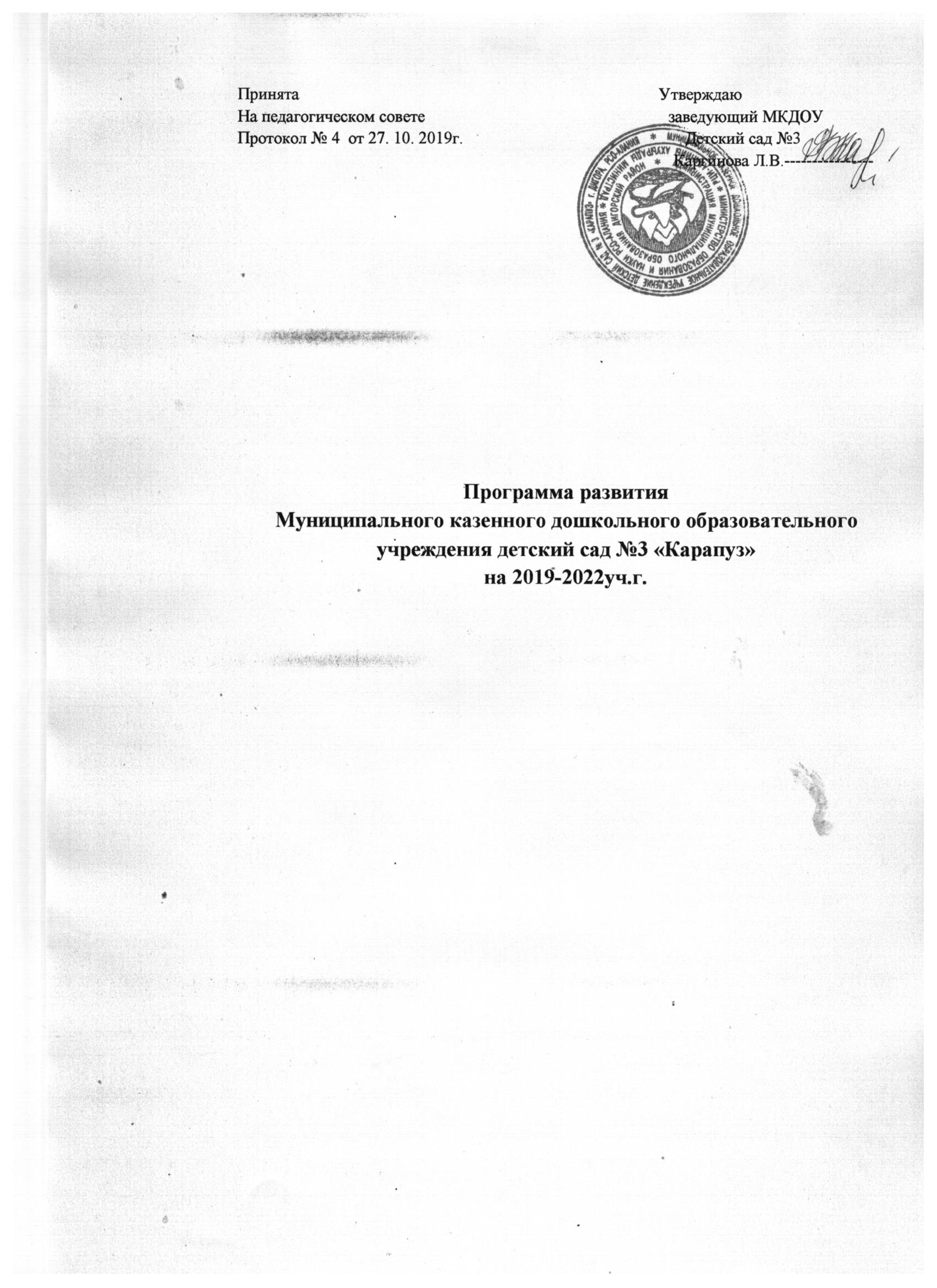 Программа развитияМуниципального казенного дошкольного образовательного учреждения детский сад №3 «Карапуз»на 2019-2022уч.г.Содержание программыВведениеПаспорт ПрограммыИнформационная справкаПроблемный анализ деятельности ДОУ за период, предшествующий инновационному циклу развитияАнализ образовательной политики и социального заказаАнализ жизнедеятельности ДОУАнализ результатов образовательного процесса Физическое развитиеХудожественно-эстетическое развитие Познавательное развитие Речевое развитие Социально-коммуникативное развитие Взаимодействие ДОУ с родителями (законными представителями) воспитанников Определение возможных путей решения проблемКонцепция развития ДОУОбраз выпускника дошкольного образовательного учреждения Образ педагога образовательного учрежденияМодель будущего детского сада (как желаемый результат)Стратегия развития дошкольной образовательной организации Механизм реализации Программы Развития Критерии оценки эффективности и реализации Программы Развития ДОУ Основные направления Программы Развития ДОУI этап (подготовительный) II этап (реализации) III этап (обобщающий) Ожидаемые результаты 1.ВведениеРазвитие – это целенаправленный, закономерный, непрерывный и необратимый процесс перехода учреждения в качественно новое состояние, характеризующееся разноуровневой организацией, инновационной направленностью и постоянно увеличивающимся потенциалом роста. Этот процесс сложный и длительный, требующий организации, согласованности действий всех сотрудников учреждения, контроля над промежуточными результатами.       Программа развития МКДОУ (далее Программа) – это система действий для достижения желаемого результата развития учреждения. Программа направлена на повышение качества воспитания и обучения в МКДОУ ДС №3 и предполагает активное участие всех участников педагогического процесса в ее реализации – руководителей образовательной организации, педагогов, детей и их родителей.Основное предназначение программыОпределение факторов, затрудняющих реализацию образовательной деятельности ДОУ, и факторов, представляющих большие возможности для достижения поставленных целей развития ДОУ. Построение целостной концептуальной модели будущего дошкольного учреждения, ориентированного на обеспечение равных возможностей для полноценного развития каждого ребенка в период дошкольного детства в образовании, развитии, поддержании и укреплении здоровья, а так же на оказание качественной коррекционной помощи детям, имеющим нарушения в речевом и психическом развитии. Определение направлений и содержания инновационной деятельности учреждения. Формирование сбалансированного ресурсного (нормативно-правового, научно-методического, кадрового и финансового) обеспечения, сопряжение его с целями и действиями деятельности ДОУ. Обеспечение условий для непрерывного повышения профессионализма всех субъектов образовательной и коррекционно-образовательной деятельности ДОУ. Качественные характеристики программыАктуальность – программа ориентирована на решение наиболее значимых проблем для будущей (перспективной) системы образовательного и коррекционно-образовательного процесса детского сада. Прогностичность– данная программа отражает в своих целях и планируемых действиях не только настоящие, но и будущие требования к дошкольному учреждению. Наряду с этим просчитываются и риски, возникновение которых возможно при реализации программы, намечается соответствие программы изменяющимся требованиям и условиям, в которых она будет реализоваться.Рациональность – программой определены цели и способы получения максимально возможных результатов. Реалистичность – программа призвана обеспечить соответствие между желаемым и возможным, т.е. между целями программы и средствами их достижений. Целостность – наличие в программе всех структурных частей, обеспечивающих полноту состава действий, необходимых для достижения цели (проблемный анализ, концептуальные положения и стратегия развития, план действий и предполагаемые результаты). Контролируемость – в программе определены конечные и промежуточные цели и задачи, которые являются измеримыми, сформулированы критерии оценки результатов развития ДОУ.Нормативно-правовая адекватность – соотнесение целей программы и планируемых способов их достижения с законодательством федерального, регионального и местного уровней. Индивидуальность – программа нацелена на решение специфических (не глобальных) проблем ДОУ при максимальном учете и отражении особенностей детского сада, запросов и потенциальных возможностей педагогического коллектива, социума и родителей.Работа над Программой развития состояла из нескольких этапов:анализ внешней среды (тенденций социально-экономического развития общества, образовательной политики федерального и регионального уровня,  социального заказа микросоциума), формулирование консолидированного социального заказа дошкольному образованию;анализ внутренней среды (соответствие деятельности ДОУ социальному заказу, т.е. выявление сильных и слабых сторон);разработка концепции образовательного учреждения (миссии и философии ДОУ,  образ педагога,  образ  выпускника ДОУ);определение стратегических целей и задач;разработка социально-педагогических проектов.  2. Паспорт Программы3. Информационная справкаДетский сад введен в эксплуатацию в августе месяце 1990 года.  Проектная мощность 6 групп.  Территория детского сада огорожена, имеются зеленные насаждения,   фруктовые  деревья, кустарники и  цветы. На территории расположены 4 прогулочных участков. Для двух групп необходимо дооборудовать участки. Имеются песочницы, горки, качели,  но участки требуют  оснащения  игровым оборудованием.  В летнее время года высаживается огород, разбиваются клумбы и цветники. Состояние материально-технической базы МКДОУ соответствует педагогическим требованиям, современному уровню образования и санитарным нормам. Все базисные компоненты развивающей предметной среды детства включают оптимальные условия для полноценного физического, художественно-эстетического, познавательного, речевого и социально-коммуникативного развития детей.Материально – техническая база ДОУРазвивающая предметно-пространственная среда (РППС) организована на принципах ФГОС ДО. РППС организуется таким образом, чтобы дать возможность наиболее эффективно развивать индивидуальность каждого ребёнка с учётом его склонностей, интересов, уровня активности.Групповые помещения ДОУ оснащены удобной детской мебелью, соответствующей возрастным особенностям детей и требованиям СаНПиН.РППС постоянно модернизируется согласно потребностям и возможностям детей и родителей, соответствует всем требованиям безопасности. Зонирование групповых помещений соответствует возрасту воспитанников группы, познавательным, интеллектуальным и физическим особенностям, требованиям программно-методического комплекта:  в каждой группе оборудованы центры  активности для самостоятельной деятельности детей, такие как: «центр экспериментирования», «центр познания»,  «центр творчества», «игровой центр», «литературный центр», «спортивный центр». Воспитатели групп регулярно пополняется содержание данных центров дидактическим, сюжетным, познавательным и развивающим материалом. Все больше в группах появляется  материалов, активизирующих познавательную деятельность: развивающие игры, технические устройства и игрушки, модели, предметы для опытно-поисковой работы; большой выбор природных материалов для изучения, экспериментирования. Оборудование предметно-пространственной среды подбирается с учетом половой принадлежности воспитанников: для мальчиков и девочек. За прошедший учебный год были приобретены игровые центры («Магазин», «Больница», «Кухня» и др.), пополнен фонд игрушек для сюжетно-ролевых, театрализованных, подвижных игр воспитанников в группе и на прогулке.Согласно программным задачам, каждая группа подбирала мебель по своим потребностям и согласно структуре помещений.        В подготовительной группе и в музыкальном зале  имеются телевизоры.Режим работы ДОУДеятельность ДОУ в режиме развития – целенаправленный, закономерный, непрерывный и необратимый процесс перехода учреждения в качественно новое состояние, характеризующийся разноуровневой организацией, культурно-творческой направленностью и использованием постоянно расширяющегося потенциала развития.          Детский сад работает с понедельника по пятницу с 8.00 до 18.00. Гибкость режима проявляется к детям, посещающим музыкальную школу, спортивные секции, художественные школы. Продолжительность занятий от 15 до 30 минут, среднее их количество от 2 до 3-х в соответствии с требованиями к максимальной нагрузке.Обеспечение безопасности В детском саду разработан паспорт безопасности (антитеррористической защищенности).В детском саду установлена «тревожная сигнализация», автоматическая установка пожарной сигнализации.       В ДОУ ведутся мероприятия по соблюдению правил пожарной безопасности и ПДД.Педагоги ДОУ проводят с детьми мероприятия по ОБЖ. Питание в ДОО осуществляется в соответствии с 10-дневным меню и обеспечивает сбалансированное 3-х разовое питание детей в группах с 10-ти часовым пребыванием в соответствии с санитарными правилами и нормами. Система работы по здоровье сбережению воспитанников, консолидирующая интересы всех участников педагогического процесса, направлена на формирование у детей ответственного отношения к здоровью, оказание коррекционной помощи детям и созданию условий, адекватных возможностям каждого ребенка, в том числе детей с проблемами в физическом и психическом развитии Воспитанникам Учреждения гарантируется: - охрана жизни и здоровья; - защита от всех форм физического и психического насилия, оскорбления личности; - защита его достоинства; - удовлетворенность потребностей в эмоционально-личностном общении; - удовлетворение физиологических потребностей в соответствии с его возрастом и индивидуальными особенностями развития; - развитие его творческих способностей и интересов; - получение помощи в коррекции отклонений в физическом и психическом развитии детей; - предоставление оборудования, игр, игрушек, учебных пособий.Вывод:социальные условия микрорайона способствуют успешной социализации воспитанников ДОУ. Педагоги имеют возможность знакомить дошкольников с социальной действительностью, не покидая пределов  микрорайона. Вся работа по обеспечению безопасности участников образовательного процесса четко планируются, прописываются планы мероприятий на календарный год по пожарной безопасности, гражданской обороне и предупреждению чрезвычайных ситуаций. Издаются приказы, работает пожарно-техническая комиссия, комиссия по охране труда. Все предписания контролирующих органов своевременно исполняются.  Общие сведения о коллективе детей.Социальный статус родителей:Социальными заказчиками деятельности учреждения являются, в первую очередь, родители воспитанников. Поэтому коллектив ДОУ пытается создать доброжелательную, психологически комфортную атмосферу, в основе которой лежит определенная система взаимодействия с родителями, взаимопонимание и сотрудничество.С целью создания единого образовательного пространства развития ребенка в семье и ДОУ разработана технология работы с родителями, которая включает в себя:1. Адаптационный период: знакомство с ДОУ (договор, экскурсия, знакомство с программой).2. Выявление потребностей, интересов и возможностей семьи. Разработка системы мероприятий и подбор дифференцированных форм работы.3. Реализация общих мероприятий: школа психолога, совместные праздники, родительские собрания, обустройство участков и помещений детского сада.4. Дифференцированная работа с семьями с учетом проблемного поля семьи: посещение ребенка на дому, почтовый ящик «Поговорим о наших детях», буклеты с оперативной информацией, консультации, беседы.Структура управления ДОУУправление Учреждением осуществляется на основе сочетания принципов единоначалия и коллегиальности. Единоличным исполнительным органом образовательной организации является заведующий Учреждением. Утверждение структуры и штатного расписания Учреждения осуществляется заведующим Учреждения. В Учреждении сформированы коллегиальные органы управления, к которым относятся: - Общее собрание работников Учреждения; - Педагогический совет Учреждения; - Родительский комитет Учреждения.Все функции управления (прогнозирование, программирование, планирование, организация, регулирование, контроль, анализ, коррекция) направлены на достижение оптимального результата. Планируется расширение внешних связей с различными структурами. Кадровый потенциал Детский сад полностью укомплектован кадрами. Коллектив ДОУ составляет 34 человек. Воспитательно-образовательную работу осуществляют 11педагогов, из них:- 1 музыкальных руководителя, - 1 воспитателя осетинского языка, - 1 педагог-психолог,- 1 инструктор по физической культуре, Характеристика кадрового состава:Отличительной особенностью дошкольного учреждения является стабильность педагогических кадров и обсуживающего персонала.Все педагоги своевременно проходят курсовую переподготовку,  также повышают свой профессиональный уровень через посещение методических объединений района, прохождение процедуры аттестации, самообразование, что способствует повышению профессионального мастерства, положительно влияет на развитие ДОУ. 4. Проблемный анализ деятельности ДОУ за период, предшествующий инновационному циклу развитияАнализ образовательной политики и социального заказа.Одним из основных принципов государственной политики в сфере образования является признание приоритетности образования (Федеральный закон «Закон об образовании в Российской Федерации» ст.3 п.1). В Федеральном законе «Об образовании в Российской Федерации» ст.10 п.4 дошкольное образование обозначено, как первый уровень образования и является полноправной ступенью. Стратегия модернизации образования, одобренная Правительством РФ, ставит для общего образования новые ориентиры в образовательных и воспитательных целях ДОУ. Эта стратегия модернизации задает новые требования. В первую очередь, главным результатом образования должна стать его соответствие целям опережающего развития. Дети должны быть вовлечены в исследовательские проекты, творческие занятия, спортивные мероприятия, в ходе которых они научатся понимать и  осваивать новое, быть открытыми и способными выражать собственные мысли, уметь принимать решения и помогать друг другу, формировать интересы и осознавать возможности. Для достижения указанных результатов выдвигаются следующие приоритетные взаимосвязанные задачи:-обеспечение доступности дошкольного образования, равных стартовых возможностей каждому ребенку дошкольного возраста с учетом потребностей и возможностей социума;-достижение нового современного качества дошкольного образования;-повышение социального статуса и профессионализма работников образования, усиление их государственной и общественной поддержки;-развитие образования как открытой государственно-общественной системы и повышения роли всех участников образовательного процесса - дошкольника, педагога, родителя, образовательного учреждения.-системы поддержки талантливых детей.Одной из составляющей консолидированного заказа является социальный заказ микросоциума.Социальный заказДанные по результатам проведенного в ДОУ анкетирования и опроса родителей показали, что современный детский сад должен быть:•  современно оснащен и эстетически привлекателен – 71%;•  с комфортными психолого-педагогическими условиями – 55%;•  с высоким профессионализмом сотрудников – 83%;•  с индивидуальным подходом к ребенку – 93%;•  с качественной подготовкой к школе – 89%;•  с использованием современных программ и технологий (включая здоровье сбережение) – 91%.Кроме этого, 93% родителей готовы участвовать в жизни ДОУ, большинство из них (81%) хотят быть непосредственными помощниками в жизнедеятельности группы, 3% – хотели бы выступить в роли советников.В целом проведенные исследования показали высокий уровень педагогической компетентности родителей, многие из них владеют достаточными психолого-педагогическими знаниями. Это означает, что требования таких родителей очень высоки, они ждут от ДОУ компетентной и адекватной информационно-консультативной помощи. Однако есть родители, которые не смогли четко сформулировать свои требования и ожидания к детскому саду. Мы это понимаем, как то, что уровень информированности данных родителей о жизнедеятельности ДОУ и его возможностях не позволяет им воспринимать нас как квалифицированных консультантов и помощников при решении проблем воспитания ребенка. Значит, одной из задач детского сада является повышение информированности и заинтересованности данных родителей.Итак, образовательная политика государства и социальный заказ семьи выдвигают к образовательному учреждению современные требования, которые предполагают системные изменения в содержании образования, управлении, кадровом ресурсе, внешних связях.Образовательная политика и социальный заказ дают основания для анализа жизнедеятельности детского сада, выявления его сильных и слабых сторон.Анализ жизнедеятельности ДОУДеятельность ДОУ в режиме развития — целенаправленный, закономерный, непрерывный и необратимый процесс перехода учреждения в качественно новое состояние, характеризующийся разноуровневой организацией, культурно-творческой направленностью и использованием постоянно расширяющегося потенциала развития.За данный период работы педагогами ДОУ:- реализовываются парциальные программы, отраженные в части, формируемой участниками образовательных отношений – «Развитие речи» авторов Т.И.Гризик и О.С. Ушакова, по полилингвальной модели автор Гульчиева – Дзадзаева Р.М.- используются новые форм работы с детьми, направленные на реализацию индивидуализации образовательного процесса; -создана система методического сопровождения деятельности педагогов, которая способствует повышению качества услуг в сфере образования;-разработаны критерии оценки качества образования для всех участников образовательного процесса; -проведены специальные мероприятия и реализован проект по созданию положительного психологического климата в детском, родительском и педагогическом коллективах.Анализ результатов образовательного процессаФизическое развитиеНами было изучено и проанализировано состояние здоровья детей ДОУ и определена цель нашей работы: - создать условия для оздоровления и укрепления детского организма.Поставленные задачи выполненыРабота с детьми:- формируется жизненно необходимые двигательные умения и навыки у детей с учетом их индивидуальных особенностей;- развиваются необходимые психофизические качества (ловкость, выносливость, гибкость, координация движений, ориентировка в пространстве);- воспитывается потребность в ежедневных физических упражнениях, умения испытывать «мышечную радость», получать удовольствие от движений;- формируется потребность в здоровом образе жизни через специально организованный цикл образовательной деятельности; навыки охраны личного здоровья и бережного отношения к здоровью окружающих;- детьми овладевают некоторыми приемами первой медицинской помощи в случае травмы (ушиб, порез, ссадина, вызов неотложки);- формируется произвольное поведение, навыки самоорганизации, самостоятельности и самоконтроля.Работа с родителями:- формируем ответственное отношение к физическому развитию и воспитанию ребенка;- формируем потребность семьи (родителей) в здоровом образе жизни, укреплении и сохранении здоровья через совместную двигательную деятельность;- обеспечиваем преемственность в оздоровлении и физическом воспитании детей в дошкольном учреждении и семье;- на сайте детского сада размещена информация для родителей «Безопасность».Работа с педагогами: - воспитателям оказывалась помощь в создании условий для полноценного развития психофизических качеств каждого ребенка группы; повысить педагогическую компетентность по вопросам профилактики и снижения заболеваемости; - прошли семинары и консультации по обучению методам и приемам индивидуального подхода к ребенку при проведении оздоровительных процедур; с молодыми педагогами проводились консультации по умению правильно распределять физические нагрузки в течение дня в соответствии с состоянием здоровья своих воспитанников;- все педагоги прошли курсы повышения квалификации по оказанию первой медицинской помощи;- в группах есть папки с материалами по безопасности.Проведение спортивных праздников, досугов, развлечений1. Праздники проводятся в соревновательной или игровой форме, а также могут комбинироваться с музыкальными праздниками, на которых дети поют и танцуют. Спортивно одаренные дети показывают гимнастические этюды, и все это сочетается с веселыми соревнованиями и подвижными играми.2.  Большие спортивные праздники проводятся один раз за сезон, их особенность – символическое подведение итогов, демонстрация того, чему дети научились за определенный период.Анализируя работу всех специалистов в детском саду можно прийти к такому заключению, что в ДОУ выстроена система здоровьесбережения для всех участников образовательного процесса. Работа ведется по трем основным направлениям: с детьми, педагогами и родителями, так как невозможно добиться желаемых результатов без тесного сотрудничества всех участников образовательного процесса.       В содержание понятие «культура здоровья» включено не только физическое, но и социально-психологическое и духовно-нравственное здоровье. В детском саду создана целостная система работы воспитателей, медиков, узких специалистов, сотрудничество педагогов, детей и родителей. Особое внимание уделяется в детском саду созданию здоровье сберегающей среды. Целенаправленная физкультурно-оздоровительная работа позволила нам достичь положительных результатов в снижении уровня заболеваемости дошкольников. Этому способствовали следующие факторы:- медицинский кабинет, оснащённый медицинским оборудованием- спортивный зал- наличие в штате инструктора по физкультуре, его правильная организация образовательной деятельности.- индивидуальный подход к закаливанию детей в группах- регулярная диспансеризация в ДОУ.       Деятельность оздоровительно-образовательного характера систематическая и комплексная, отвечающая потребностям ребенка в игре, движении, в познании своих физических возможностей, самореализации.Для сохранения здоровья ребенка объединены усилия всех воспитывающих ребенка взрослых: родителей, воспитателей, врача, медицинской сестры,  педагога-психолога и музыкального руководителя. Созданы условия для приобщения детей к традициям и ценностям здорового образа жизни, формирования привычки заботиться о своем здоровье. Даются знания, умения и навыки валеологического характера для создания положительной мотивации к охране собственного здоровья во взрослой жизни.Освоению культуры здоровья способствуют следующие условия, созданные в ДОУ:- развивающая предметно-игровая и физкультурно-оздоровительная среда (в каждой группе есть физкультурный уголок);- благоприятный психологический климат в педагогическом коллективе и детских группах;- взаимодействие всех сотрудников при решении задач формирования у детей культуры здоровья;- сотрудничество всех субъектов образовательного процесса. Из бесед с дошкольниками установлено, что у них формируется осознанное отношение к своему здоровью, потребность в здоровом образе жизни, дети активны в самостоятельном процессе познания мира. Дети имеют представления: о витаминах, полезных продуктах, правильном питании, их роли в жизни человека; что такое здоровье и как его сберечь; что такое витамины, в чем они содержатся и как влияют на здоровье; что такое правильное питание; какие продукты считаются полезными, а какие – неполезными; какие органы есть у человека, как они «работают»; как заботиться о сердце; что такое режим, гигиена и закаливание; какой бывает вода, какая полезна для здоровья; что такое микробы и вирусы; какие бывают болезни, что их вызывает; как предупреждать болезни; как правильно оказать себе первую помощь; что такое аптека, для чего она нужна; что такое лекарственные растения.Анализ острой заболеваемостиУчет данных об острой заболеваемости ведется медицинским работником и оформляется в соответствующем журнале. По сути, эти данные отражают количество заболеваний, зарегистрированных непосредственно участковым врачом поликлиники. Справка с точным указанием диагноза заболевания попадает в медицинский кабинет ДОУ и заносится в соответствующий учетный журнал.Выводы:Художественно-эстетическое развитиеМузыкальная культура ребенка дошкольного возраста – это интегративное личностное качество, формирующееся на основе эмоциональной отзывчивости на высокохудожественные произведения музыкального искусства, музыкально-образного мышления и воображения, накопления интонационного познавательно-ценностного опыта в творческой музыкальной деятельности, развития всех компонентов музыкально-эстетического сознания эстетических эмоций, чувств, интересов, потребностей, вкуса, представлений об идеале (в доступных возрасту границах), рождающего эмоционально-оценочное отношение ребенка к музыке, актуализирующего в проявлениях эстетической и творческой активности.Развивая эмоции, интересы, мышление, воображение, вкусы ребенка, мы формируем основы его музыкально-эстетического сознания и музыкальной культуры. Именно в детстве у детей формируются эталоны красоты, накапливается опыт деятельности, от которого во многом зависит их последующее музыкальное и общее развитие.В ДОУ музыкальным руководителем внедряется  художественный подход к непосредственной образовательной деятельности, который позволяет творчески решать задачи по обучению и слушанию мировой классической музыки. Тематический принцип дает возможность раскрыть детям специфику языка музыки и связи искусства с жизнью. Он систематизирует знания, полученные детьми, служит поддержанию интереса к занятиям. Формирование музыкального мышления способствует общему интеллектуальному развитию ребенка.В результате данной системы работы словарь детей обогащается словами и выражениями, характеризующими настроения, чувства при восприятии звучащей мелодии. Дети учатся различать выразительные средства музыкального произведения, определять темп, динамику, регистр, жанр. В пении, как и других видах исполнительства, ребенок активно проявляет свое отношение к музыке. Пение играет важную роль в музыкальном и личностном развитии.Песенный репертуар включает в себя песни для различных видов музыкальной деятельности (слушание, хоровое и сольное пение, пение с движениями, игра на музыкальных инструментах с пением, музыкальная грамота, творчество).Репертуар соответствует физическим и психическим особенностям ребенка, выполняет эстетические и общеобразовательные задачи.        Музыкально-ритмическая деятельность обладает исключительной ценностью в музыкальном развитии детей в силу своей близости природе ребенка (психофизиологический аспект).Упражнения, используемые музыкальным руководителем в работе с детьми, различны по своим функциям:- упражнения, с помощью которых совершенствуются навыки основных движений (ходьба, бег, прыжки), происходит усвоение танцевальных элементов (упражнения для рук и верхнего плечевого пояса), упражнения без музыки и психогимнастика.- упражнения с музыкально-ритмическими заданиями, музыкально-дидактические игры, упражнения с предметами, подвижные игры, танцы (хороводы, пляски, современные танцы), игровое танцевальное творчество. Освоение детьми умений в музыкально-ритмической деятельности способствует формированию красивой осанки, выработке выразительных, пластичных движений. Музыкант оперирует звуками, писатель словом, живописец обращается к линии и цвету. В педагоги строить непосредственную образовательную деятельность с детьми индивидуально и по группам, что создает условия для развития творческих способностей каждого ребенка.Сочетание кабинета ИЗО с образцами детского творчества придаёт интерьеру загадочность, декоративную яркость, побуждает у детей желание заниматься изобразительной деятельностью. Воспитатели прививают детям чувства прекрасного, формируют умения замечать красивое в явлениях природы, в человеке и его труде, в произведениях искусства (живописи, графике, скульптуре, произведениях декоративного искусства).Для обогащения содержания рисунков детям предоставляются различные изобразительные средства: краски, гуашь, цветные мелки, пастель, кусочки ткани, цветная бумага, уголь, фломастеры и т.д. Применение игровых приемов в изобразительной деятельности зависит от возрастных особенностей детей: игры-драматизации, внесение игрушек-персонажей, беседы с детьми от лица персонажей, создание ситуаций образных сравнений – помогают раскрыть творческие способности ребенка, его наблюдательность, фантазию, воображение. Традиции:- Праздники для родителей: «Праздник Осени» (октябрь), «День матери» (ноябрь), «Новый год» (декабрь), «Зимы прощальный хоровод» (март), «Мамин праздник» (март), «Твои защитники».- Для сотрудников ДОУ дети показывают концерт «День дошкольного работника» (сентябрь);-Тематические праздники; «День рождение К.Л. Хетагурова», «День осетинского языка и литературы».- Сезонные выставки детского творчества;- Участие в конкурсах детского творчества (постоянно).Особую роль в становлении изобразительной деятельности детей играет развитие их художественного восприятия при ознакомлении с произведениями живописи, графики, скульптуры, декоративно-прикладного искусства.Самый верный путь приобщения к искусству – это постоянное общение с ним. Посещая сегодня музей и выставки местных художников в городской картинной галерее, знакомясь с памятниками архитектуры в иллюстрациях художников, дети незаметно накапливают опыт эстетического отношения к действительности. Познавательное развитиеПознавательное развитие предполагает развитие интересов детей, любознательности и познавательной мотивации; формирование познавательных действий, становление сознания; развитие воображения и творческой активности; формирование первичных представлений о себе, других людях, объектах окружающего мира, о свойствах и отношениях объектов окружающего мира (форме, цвете, размере, материале, звучании, ритме, темпе, количестве, числе, части и целом, пространстве и времени, движении и покое, причинах и следствиях и др.), о малой Родине и Отечестве, представлений о социокультурных ценностях нашего народа, об отечественных традициях и праздниках, о планете Земля как общем доме людей, об особенностях ее природы, многообразии стран и народов мира.Средствами патриотического воспитания дошкольников является само окружение (природное, социальное) в котором они живут: художественная литература, музыка, изобразительное искусство, игра, труд и праздники.В результате педагогической работы сотрудников ДОУ в каждой группе создан центр «Родной край». Дети располагают знаниями о названии родного края, ее географии, природе, символе, он читает стихи, поет песни, значит задача выполнена в пределах возраста. Это приобщает ребенка к своей национальной культуре, формирует уважение ко всем народам. Ежегодно педагоги ДОУ принимают участие в конкурсах.Правовое воспитаниеСильная сторона. Продолжается работа по ознакомлению детей с Конвенцией о правах ребенка (в русле методики ознакомления с социальным миром). Воспитатели проводит для этого серию бесед, в процессе которых обсуждаются правила поведения и взаимоотношений. Подчеркивается гуманность устанавливаемых детьми правил (не обижать слабых, помогать друг другу, не жадничать, всегда говорить правду друг другу и др.) Для закрепления у дошкольников знаний об их правах и обязанностях, используются театрализованные игры, разыгрываются проблемные ситуации. Слабая сторона. Не проводится работа с родителями о их правах и обязанностях и о правовом статусе педагога.Экологическое воспитаниеОдно из важных направлений работы ДОУ – экологическое воспитание.Основная цель - воспитание социально активной личности, способной понимать и любить окружающий мир, природу и бережно относится к ним; формирование базовой системы ценностей, соответствующей задачам экологического образования. Работа осуществляется на основе парциальной   программы «Мой край моя святыня» Л.А. Бобылева, «Программа экологического воспитания» под ред. А.Н. Николаевой. Сильная сторона. Благодаря творческому поиску педагогов в группах ДОУ создана, развивающая, экологическа игровая среда. Круглогодично функционирует в группах огород на окне, позволяющий детям осуществлять поисковую деятельность. Исследовательская работа помогает развить у детей познавательный интерес, творчество, умение логически мыслить, обобщать.В воспитании экологической культуры большую роль играет сенсорный опыт детей. Уже в раннем возрасте своих воспитанников педагоги, используя различные ситуации, уточняют с детьми форму, цвет, размеры, запах, характер поверхности и другие особенности объектов природы через серии дидактических игр.В систему работы с детьми включена разнообразная деятельность с литературными произведениями. Организуются игровые обучающие ситуации, разыгрываются интерактивные сюжеты с помощью кукол. Слушание и обыгрывание рассказов, сказок, рассматривание авторских иллюстраций помогает педагогам ввести детей в мир «отраженной природы», в мир литературно художественного искусства.Совершенствуя работу по расширению знаний у детей о загадочном мире природы, педагоги обращаются к народной педагогике (пословицам, поговоркам, сказкам). Включение детей в практическую деятельность способствует формированию опыта, умений, навыков, экологически обоснованного взаимодействия с окружающей средой.Слабая сторона. Слабо ведется работа с родителями и сохранности чистоты в природе и городе.Система профориентационной работы.Сильная сторона. Работа в рамках профориентации ведется в системе. В рамках данного направления проведено ряд мероприятий:- экскурсии по помещениям ДОУ (кухня, прачечная, медицинский кабинет)- знакомство дошкольников в игровой форме с профессиями: «Пожарник», «Машинист», «Плотник», «Овощевод», «Повар, кондитер», «Продавец», «Парикмахер», «Врач» и т.д.Слабая сторона. Нет наглядного материала с ознакомлением детей с «рабочими» профессиями (столяр, плотник и т.д.) и с новыми профессиями (менеджер и т.д.).Речевое развитие            Конечная цель работы дошкольного учреждения по развитию речи детей состоит в формировании правильной литературной устной речи и отношения к ней как особой сфере действительности. Для достижения этой цели свои усилия педагоги направляют на развитие у детей связной речи, словаря, на освоение ими грамматически правильной речи и звуковой культуры, на подготовку и обучение их грамоте.Сильная сторона. В ДОУ создана положительная языковая сфера и условия обучения родному языку: богатый дидактический материал (серии картин, речевые игры, репродукции), театральные центры, детская библиотека с научным и художественным фондом.Для выявления и коррекции речевых нарушений у детей, посещающих ДОУ, созданы условия для организации воспитания и обучения воспитанников. Их разностороннее развитие построено с учетом возрастных и индивидуальных особенностей и особых образовательных потребностей. Общение детей, воспитателей, других сотрудников проходит в спокойной обстановке, соблюдается «фон тишины», тон, стиль, формы общения свидетельствуют о культуре речи взрослых. Воспитатели всех групп ведут работу с детьми по развитию у них связной речи: учат составлять описательные рассказы по картинке, по внешнему виду игрушки, из личного опыта, учат пересказывать и сочинять сказки, придумывать или изменять конец произведения. Беседуют по содержанию произведений, разучивают стихотворения, загадки, скороговорки. Это совершенствует у детей монологическую и диалогическую речь. Педагоги обеспечивают развитие звуковой стороны речи детей в соответствии с их возрастными возможностями, используя индивидуальную и фронтальную форму работы по звукопроизношению. В старшей и подготовительной к школе  группах ведется обучение грамоте.   Основное внимание педагоги уделяют развитию фонематического слуха и обучению звуковому анализу. Речевая активность детей достаточно высока, сформированы речевые знания и умения, соответствующие возрастным возможностям детей: в младших и средних группах дети употребляют слова, обозначающие свойства и действия предметов, обобщающие слова. Старшие дети используют различные части речи по смыслу, умеют выразить мысль разнообразными предложениями. В подготовительной к школе группе дети анализируют слово и предложение, владеют звуковым анализом и синтезом, умеют читать. Использование нестандартных форм работы, современных методов активизации умственной и речевой деятельности позволяет педагогам раскрыть творческий потенциал своих воспитанников. В целях повышения профессиональной компетенции воспитателей учителя-логопеды применяют в работе нетрадиционные формы подачи материала: проблемные семинары, экспресс-информацию, специальные стенды. Педагоги ДОУ используют различные средства информации для родителей по вопросам речевого развития: проведение групповых родительских собраний «Знаете ли вы своего ребенка?»; публикации статей в местной печати «Если ребенок плохо говорит»; консультации «Кто такой гиперактивный ребенок?», «Вечерние игры родителей с детьми»; оформление стендов и логопедических уголков, где даются сведения о степени сформированности звукопроизношения у каждого ребенка. Это позволяет повысить активность и заинтересованность родителей в проведении совместной коррекционной работы.В детском саду имеются:- Много наглядного и дидактического материала. Воспитатели самостоятельно используют информацию из интернета (распечатывают материал, делают для детей презентации, 20% педагогов используют компьютеры и телевизоры);- Для исследовательской работы имеются приборы;- В группах  создана насыщенная, вариативная, доступная и безопасная РППС.Социально-коммуникативное развитиеНаправлено на усвоение норм и ценностей, принятых в обществе, включая моральные и нравственные ценности; развитие общения и взаимодействия ребенка со взрослыми и сверстниками; становление самостоятельности, целенаправленности и саморегуляции собственных действий; развитие социального и эмоционального интеллекта, эмоциональной отзывчивости, сопереживания, формирование готовности к совместной деятельности со сверстниками, формирование уважительного отношения и чувства принадлежности к своей семье и к сообществу детей и взрослых в Организации; формирование позитивных установок к различным видам труда и творчества; формирование основ безопасного поведения в быту, социуме, природе.В ДОУ разработано комплексное психолого-педагогическое сопровождение ребенка, обеспечивающее развитие индивидуальных особенностей. Успешно работает социально-психологическая служба, в деятельности которой входит профилактика и коррекционная работа. Наиболее значимо ведется работа с детьми «группы риска», оказание социально-психологической помощи семьям. Социально-эмоциональное развитие дошкольников идет через эстетический цикл. Дети приобщаются к миру общечеловеческих ценностей средствами. Дети приобщаются к миру других людей, сопереживая им и подражая их поведению.Изучение эмоционально-чувственной сферы ребенка ведется на основе наблюдений его деятельности, общения. В наше время, когда растет нагрузка на детей, очень важно научить их выражать чувства и эмоции, научить методам эмоциональной разгрузки, научить понимать эмоциональное состояние других людей, научить адекватно, выражать свое состояние. Для снятия эмоционального напряжения детей, создания определенного настроения, подобраны музыкальные записи. В группах разнообразная развивающая среда и комфортная обстановка. В ДОУ и на территории также сделана развивающая среда с учетом интересов и потребностей детей.Использование ИКТ в воспитательно-образовательном процессеИнформационно–коммуникационные технологии (ИКТ) используются педагогами для повышения эффективности образовательного процесса в:- подборе иллюстративного материала к НОД (сканирование, интернет–ресурсы, принтер, презентация);- подборе дополнительного познавательного материала к НОД, знакомство со сценариями праздников и других мероприятий;- использовании цифровой аппаратуры и программ редактирования фотографий, которые позволяют управлять снимками так же просто как фотографировать, легко находить нужные, редактировать и демонстрировать их;- использовании Интернета в педагогической деятельности, с целью информационного и научно – методического сопровождения образовательного процесса в ДОУ, как поиск дополнительной информации для НОД, расширения кругозора детей.Слабая сторона. Отсутствие интерактивного оборудования в группах.Взаимодействие ДОУ с родителями(законными представителями) воспитанниковВзаимодействие с родителями – одно из непременных условий в системе комплексного сопровождения детей в ДОУ.Наш опыт показывает, что большинство родителей первоначально не готовы к адекватному взаимодействию и взаимопониманию в силу того, что их взгляд на  собственного ребенка и его перспективы не совпадает с оценками специалистов и педагогов. Поэтому возникла идея разработать инновационный проект «В единстве действий – сила» для профилактической и консультационной работы с родителями и педагогами.Участниками проекта стали педагоги дошкольного учреждения: педагог-психолог, воспитатели, музыкальный руководитель, старший воспитатель, а также родители и дети.Целью инновационного проекта является улучшение пребывания ребенка в ДОУ.В рамках реализации проекта были поставлены следующие задачи:- повысить уровень профессиональной компетенции работников ДОУ;- спроектировать модель сотрудничества с родителями в интересах развития личности ребенка – родительский клуб «Семь Я»;- организовать совместные мероприятия, как следствие плодотворного сотрудничества детского сада и семьи в интересах развития личности ребенка.Профилактическая и консультационная работа велась по трем направлениям: с педагогами, родителями и детьми.«Психологические особенности данного возраста». Цель: раскрыть перед родителями важные стороны психического развития ребенка. Дать родителям знания, которые помогут им «повернуться лицом» к ребенку, заложат умение самокритично оценивать собственные воспитательные воздействия, смотреть на ситуацию глазами ребенка; научить родителей методам и приемам, применяемым в воспитательном процессе дошкольного учреждения.Индивидуальное консультирование специалистов ДОУ по возникающим проблемам в воспитании дошкольников (сбор информации).Семинар-практикум «Здоровье наших детей» (характеристика физических и психических особенностей ребенка) – по группам.«Профилактика простудных заболеваний»–общее родительское собрание.Психолого-педагогическое консультирование «Зачем детям нужна мама?».Анкетирование родителей по вопросам правового воспитания детей.Привлечение родителей к участию в конкурсах.Открытые мероприятия для родителей:- тематические праздники;- театрализованные представления;- открытые занятия подготовительной  к школе группе  (для родителей).Родители на протяжении всего учебного года участвовали в создании развивающей среды в группах, в праздниках и развлечениях, проводимых воспитателями и специалистами ДОУ.Определение возможных путей решения проблемТаким образом, осуществляя проблемный анализ от результата к процессу и условиям, отмечая факторы роста инновационной деятельности ДОУ, необходимы системные изменения в образовательном учреждении и в формировании компетенций выпускника ДОУ.Наиболее актуальными проблемами в ДОУ являются:- Правовая культура всех участников образовательного процесса не в полной мере соответствует современным требованиям и не всегда обеспечивает их правовое поведение.- Не выстроена работа с родителями по формированию ответственности за сохранение здоровья у своих детей.- Не в полной мере ведется работа с родителями по экологическому воспитанию.- Не у всех педагогов и специалистов достаточно высокий уровень профессионализма и компетентности владения навыками исследовательской работы.- Родительская общественность недостаточно включена в планирование работы ДОУ.-Система работы со школой носит односторонний характер и не затрагивает содержание образования.- Отсутствие интерактивного оборудования в группах.- Не все педагоги стремятся выстраивать образовательную деятельность на основе взаимодействия с детьми, ориентируясь на интересы и возможности ребёнка, не все признают за ребёнком право на выбор. Трансформируемость, полифункциональность, вариативность и содержательная насыщенность помещений не в полной мере отвечают требованиям ФГОС ДО.Выделенные проблемы и пути их решения определяют перспективы развития ДОУ. Обновления и реконструкции образовательного процесса не могут пройти  одномоментно. Программа развития на 2019-202г.г. призвана осуществить переход от актуального развития ДОУ к инновационному постепенно, обдуманно, исключая стрессы и перегруженность деятельности, тем самым делая этот переход психологически комфортным для всех участников педагогического процесса.Угрозы (опасности):- угроза отставания в темпах внедрения инноваций в образовательный процесс;- отсутствие ключевых компетенций в области информатизации образовательной среды у отдельных педагогических работников;- стереотипность мышления педагогов.5. Концепция развития ДОУВ настоящее время одним из наиболее перспективных направлений в системе дошкольного образования является поиск путей, обеспечивающих интеграцию образовательного процесса, ориентированного на развитие личности и предусматривающего в своей основе личностно-ориентированную модель образования. Это предполагает существование между взрослыми и детьми отношений сотрудничества и партнерства, нацеливает работников образовательных учреждений на творческое отношение к своей деятельности, формирует у них потребность к постоянному саморазвитию .Миссия детского сада – в объединении усилий ДОУ и семьи для создания условий, способствующих полноценному развитию ребёнка в соответствии с его индивидуальными особенностями, склонностями и интересами.Это будет обеспечиваться индивидуализацией образовательного процесса через:- создание условий для свободного выбора детьми деятельности, участников совместной деятельности;-создание условий для принятия детьми решений, выражения своих чувств и мыслей;-недирективную помощь детям, поддержку детской инициативы и самостоятельности в разных видах деятельности.Обеспечение эмоционального благополучия будет достигаться посредством:- уважительного отношения к каждому ребёнку, к его чувствам и потребностям;- непосредственное общение с каждым ребёнком;- создания условий для доброжелательных отношений между детьми. Философия жизнедеятельности МКДОУ №3Философия – это понимание смысла жизнедеятельности ДОУ через особую систему знаний и ценностей.Индивидуализация: взаимодействие всех участников образовательного процесса, ориентированное на интересы и возможности каждого. В нашем ДОУ мы стремимся создать условия для развития индивидуальных способностей, раскрытия заложенного природой потенциала, возможности самореализации.Здоровье: это состояние полного физического, психического и социального благополучия – состояние гармонии. Наличие здоровья у человека – результат ведения им здорового образа жизни. Очень важно не только создавать условия для ведения здорового образа жизни, но и воспитывать на своём примере. Поэтому мы стремимся приобщить к ведению здорового образа жизни не только детей, но и их родственников, а также всех сотрудников ДОУ.Семья: в ней ребёнок находится в течение длительного периода своей жизни и по длительности своего воздействия на личность ни один из институтов воспитания не может сравниться с семьёй. Поэтому во взаимодействии с каждым ребёнком  мы учитываем сложившиеся в его семье традиции, опыт воспитания.Сотрудничество, открытость: педагоги совместно с родителями обсуждают актуальные вопросы, решают возникшие проблемы, а также делятся информацией, опытом, идеями.Профессионализм, высокое качество образовательных услуг: развитие организации неотделимо от профессионального роста ее сотрудников. Педагоги  ДОУ стремятся в совершенстве овладеть профессиональными знаниями и умениями. Это достигается непрерывным обучением и постоянным повышением компетенций в разных формах.Инновационность: педагоги ДОУ нацелены на самообразование, отбор и введение в практику новых эффективных технологий, форм, методов, повышающих эффективность образовательного процесса и отвечающих современным требованиям государственной политики.Вариативность и разнообразие: являются неотъемлемой составляющей образовательного процесса, как следствие социального заказа государства и родителей, а также исходя из особенностей развития детей. Образ выпускника дошкольного образовательного учрежденияВ ФГОС ДО целевыми ориентирами на этапе завершения дошкольного образования представлены социально-нормативные возрастные характеристики возможных достижений ребёнка, исходя из которых мы может описать качества личности выпускника нашего ДОУ.Самостоятельность и инициативность. У ребёнка заложены основы для проявления личной инициативы в различных видах деятельности. Он обладает творческим мышлением и способен действовать не по шаблону, а достигать цели альтернативным способом. Ребёнок способен самостоятельно ставить проблему, добывать необходимую информацию для её решения, применять полученные знания в практической деятельности.Ответственность и самоконтроль. Ребёнок обладает навыками самоконтроля, умеет планировать, принимать решения и брать ответственность за них на себя, в том числе и по отношению к другим людям. Ребёнок понимает значимость своих действий. Умеет брать на себя такие обязанности, которые соответствуют его уровню развития и которые он может выполнить.Чувство уверенности в себе и позитивная самооценка. Ребёнок обладает способностью составлять собственное мнение о себе и других людях, давать характеристику своим и чужим поступкам. Ребёнок признает за собой и за другими право быть непохожими, со своими интересами, привычками, умениями, а также национальными особенностями. Он знает свои сильные стороны, имеет опыт преодоления трудностей, обладает чувством собственного достоинства, а также имеет установку на положительное отношение к миру и другим людям.Ребёнок овладевает начальными представлениями о ценности своего здоровья и необходимостью вести здоровый образ жизни. Он подвижен, вынослив, может контролировать свои движения и управлять ими.Социально-коммуникативное развитие. У ребёнка сложились надёжные доверительные отношения с родителями, педагогами. Он умеет устанавливать прочные дружеские взаимоотношения со сверстниками. Ребёнок проявляет любознательность в познании окружающего мира. Он умеет получать знания через собственный опыт: исследования, игру, взаимодействие.В любой момент ребёнок способен проявить сострадание, милосердие, оказать помощь другому человеку. Ребёнок не боится решать проблемы самостоятельно или обращаться за помощью к сверстникам.Использует речь для выражения своих мыслей, чувств и желаний. У ребёнка развито умение и привычка слушать собеседника, делиться своими мыслями и точкой зрения. Он обладает первичными навыками публичного выступления.Выпускник детского сада обладает начальными знаниями о правилах и нормах жизни в семье, детском саду, обществе в целом, приобретает основы правового поведения.Независимое и критическое мышление. Ребёнок обладает способностью самостоятельно мыслить, логически рассуждать, обладает навыками простейшего абстрагирования, умеет самостоятельно искать ответы на возникающие вопросы.Выпускник способен к принятию обоснованных решений (отклонить, согласиться или отложить) исходя из анализа собственного опыта и мнения собеседников, обладает гибкостью суждений.Иными словами, мы должны выпустить ребенка физически и психически здорового, приспособленного к условиям окружающей социальной среды, эмоционально раскрепощенного, легко идущего на контакт с взрослыми и сверстниками, имеющего стремление к поддержанию здорового образа жизни, с развитым в соответствии с возрастом интеллектом и творческим потенциалом.Образ педагога дошкольного образовательного учрежденияКлючевым условием для формирования компетенций ребенка является педагог со своими особыми компетенциями. Универсальные требования к педагогу сформулированы в профессиональном стандарте педагога (приказ Министерства труда и социальной защиты Российской Федерации № 544н от «18» октября 2013г.) и в ФГОС ДО, представленные в виде трудовых действий, необходимых умений, знаний и других характеристик.Кроме этого, каждый педагог нашего детского сада разделяет и следует ценностям, формирующим корпоративный дух организации. Личность может воспитать только личность. Качество дошкольного воспитания во многом определяется характером общения взрослого и ребенка. Проанализировав стиль общения педагогов детского сада с детьми, мы пришли к выводу, что большинство из них, приняли новую тактику общения – субъект – субъектное отношение, основанное на принципах сотрудничества, в котором позиция педагога исходит из интересов ребенка и перспектив его дальнейшего развития. Анализируя основные цели и направления деятельности детского сада в будущем, можно определить следующую модель педагога детского сада (как желаемый результат): Профессионализм воспитателя: - имеет необходимую педагогическую и психологическую подготовку; - владеет основами необходимых знаний и умений согласно нормативным документам; - свободно ориентируется в современных психолого-педагогических концепциях обучения, воспитания и здоровье формирования, использует их как основу в своей педагогической деятельности; - владеет умением планировать и оценивать уровень развития детей своей группы; - умело использует элементарные средства диагностики и коррекции индивидуальных особенностей детей при реализации дифференцированного подхода; - владеет педагогической техникой: речью, умением сконцентрировать внимание детей на решение педагогических задач, используя личностно-ориентированную модель взаимодействия с детьми; - проявляет творчество и интерес к педагогической деятельности; - умеет работать с техническими средствами обучения, видит перспективу применения ИКТ в образовательном процессе; - стимулирует активность детей в образовательной деятельности, их увлеченность познавательными и практическими заданиями, их потребность в самостоятельном добывании знаний, потребность к творческой переработке усвоенного материала; - реализует систему комплексного психолого-медико-педагогического сопровождения воспитанников и их родителей; - владеет способами оптимизации образовательного процесса путем включения в него новых форм дошкольного образования, расширения перечня дополнительных образовательных и оздоровительных услуг.Проявление организационно-методических умений:- использует в работе новаторские методики; - включает родителей в деятельность, направленную на создание условий, способствующих развитию, оздоровлению и воспитанию их детей; формирует у родителей позитивное отношение к овладению знаниями педагогики и психологии; - владеет навыками анализа, прогнозирования и планирования своей деятельности. Личностные качества педагога: - четко представляет себе цели и задачи, стоящие перед современным образованием, стремится к максимальному личному вкладу в скорейшее осуществление прогрессивных преобразований; - имеет четко выработанную жизненную позицию, не противоречащую моральным нормам общества; - обладает развитой эмпатией: эмоциональной отзывчивостью на переживание ребенка, чуткостью, доброжелательностью, заботливостью, тактичностью; - владеет педагогическим тактом, умеет сохранять личное достоинство, не ущемляя самолюбия детей, их родителей, коллег по работе; - обладает рефлексивными умениями: умением размышлять над причинами успехов и неудач, ошибок и затруднений в воспитании и обучении детей; - креативен; - воплощает идеи гуманизации педагогического процесса; - развивает коммуникативно-адаптивные механизмы своей личности и личности ребенка с целью успешной интеграции в социуме; - ведет работу по организации тесного взаимодействия медико-педагогического персонала учреждения, родителей и социума. Таким образом, обе модели педагога и ребенка-выпускника отражают приоритеты в развитии ДОУ, основные характеристики желаемого будущего.Модель будущего детского сада (как желаемый результат)Модель нового модернизированного дошкольного образовательного учреждения должна представлять собой детский сад, имеющий опыт работы по развитию физических и психических функций организма, воспитанию детей с 2 до 7 лет, их социализации и самореализации. Перспектива новой модели организации предполагает: -эффективную реализацию образовательной программы воспитания и укрепления здоровья детей раннего и дошкольного возраста, обеспечивающую условия для развития способностей ребенка, приобщение его к основам здорового образа жизни, формирование базовых качеств социально ориентированной личности, обогащенное физическое, познавательное, социальное, эстетическое и речевое развитие; - обеспечение преемственности дошкольного образования и начальной ступени школьного образования, преемственности дошкольного, дополнительного и семейного образования, интеграции всех служб детского сада в вопросах развития детей; - личностно-ориентированную систему образования и коррекционной помощи, характеризующуюся мобильностью, гибкостью, вариативностью, индивидуального подхода; - расширение участия коллектива, родительского актива и представителей социума в выработке, принятии и реализации правовых и управленческих решений относительно деятельности учреждения; - обновленную нормативно-правовую, финансово-экономическую, материально-техническую и кадровую базы для обеспечения широкого развития новых форм дошкольного образования; -четкое распределение и согласование компетенций и полномочий, функций и ответственности всех субъектов образовательного процесса; -усиление роли комплексного психолого-медико-педагогического сопровождения всех субъектов образовательного процесса; - принципиально новую предметно-развивающую среду, в которой бы сами предметы, материалы, игрушки и пособия содержали бы элементы обучения и развития, возможность самостоятельного поведения; -высокую конкурентоспособность образовательного учреждения путем включения в педагогический процесс новых форм дошкольного образования, а также расширения сферы образовательных услуг, предоставляемых воспитанникам и неорганизованным детям населения. Такова модель будущего учреждения, которое видится нам в результате реализации программы развития. Всё вышеизложенное определяет основную линию концепции Программы развития ДОУ на 2019-2023 г.г.Для создания модели современной дошкольной образовательной организации необходим переход к образовательной модели с ведущим фактором индивидуально-личностного и интерактивного взаимодействия.Стратегия развития дошкольного образовательного учрежденияНовая Программа развития направлена на создание таких условий пребывания ребенка в ДОУ, чтобы ему хотелось не только пребывать в детском саду, не только обучаться, но и получать радость от успеха своей деятельности, быть в центре внимания своих сверстников, получать одобрение своих педагогов, быть успешным.Обновлённое содержание образования потребует не только нового подхода к оценке образовательных результатов воспитанников, но и качественно иных ориентиров в оценке деятельности педагогов и специалистов, уровня системы управления качеством образования в ДОУ.Конечно, ключевой фигурой современной образовательной системы является ПЕДАГОГ, поскольку качество образования не может быть выше качества работающих в этой среде педагогов. Государственным приоритетом в сфере повышения статуса педагога становится разработка политики по формированию нового функционала педагогов как новой общественной элиты, поэтому педагог должен выполнять функции организатора деятельности, консультанта, наставника, сопровождающего самостоятельную деятельность воспитанников.Материальная составляющая инфраструктуры ДОУ направлена на обеспечение физической и психологической безопасности. Для поддержания современной инфраструктуры ДОУ необходимо повысить качество сервисного обслуживания самого здания детского сада, территории к нему прилежащей.Модель информатизации ДОУ предполагает использование информационной среды детского сада для планирования образовательного процесса каждым педагогом, обладающим профессиональной ИКТ – компетентностью.Методическую составляющую инфраструктуры необходимо переориентировать на поддержку деятельности каждого педагога и специалиста: наличие свободного доступа к различным методическим, информационным и консультационным ресурсам.Организационная составляющая инфраструктуры ДОУ направлена на создание пространства для социальных коммуникаций, обеспечивающих возможность выстраивания ребенком собственных моделей поведения и самоопределения в меняющихся социальных условиях, на обеспечение высших образовательных достижений педагогов, их личностного и профессионального роста.Механизм реализации Программы РазвитияМеханизмом реализации программы Развития ДОУ является составляющие ее проекты и программы.-Научно-методическое и организационное сопровождение реализации проектов программы будут осуществлять рабочие группы, созданные из числа администрации, педагогов, родителей воспитанников,  представителей общественных организаций и учреждений социального партнёрства. -Разработанная в Программе концепция развития ДОУ будет использована в качестве основы при постановке тактических и оперативных целей при разработке годовых планов.-Мероприятия по реализации проектов и программ включаются в годовой план работы образовательной организации.-Подведение итогов, анализ достижений, выявление проблем и внесение корректировок в программу будет осуществляться ежегодно на итоговом педагогическом совете, рассматриваться на родительских собраниях и представляться через Публичный доклад заведующего ДОУ ежегодно. -Предполагается организация и проведение серии семинаров, способствующих психологической и практической готовности педагогического коллектива к деятельности по реализации проектов.Критерии оценки эффективности и реализацииПрограммы Развития ДОУ-Согласованность основных направлений и приоритетов программы с федеральными, региональными и муниципальными нормативно-правовыми документами в области образования.-Реализация учреждением ФГОС дошкольного образования.-Рост личностных достижений всех субъектов образовательного процесса.-Рост материально-технического и ресурсного обеспечения ДОУ.-Удовлетворенность всех участников образовательного процесса уровнем и качеством предоставляемых ДОУ услуг.6. Основные направления Программы развития ДОУОбеспечение охраны и укрепления физического и психического здоровья воспитанников на основе научно обоснованных технологий.Обеспечение возможности самореализации личности дошкольника, создание условий для успешной социализации и гражданского становления личности воспитанников.Развитие  потенциала педагогического коллектива  и кадровое обновление.Совершенствование структуры управления ДОУ.Планируемый результатВ жизнедеятельности ДОУ произойдут качественные изменения, которые придадут детскому саду современный облик и высокую конкурентно способность на рынке образовательных услуг; созданные условия будут удовлетворять требования ФГОС ДО, позволят оказывать качественные образовательные услуги с учётом социального заказа государства и родительского сообщества ДОУ.Система управления ДОУ будет соответствовать требованиям современности:- будет совершенствоваться и внедрена в практику внутренняя система оценки качества образования, как средство управления ДОУ.- локальные акты ДОУ будут соответствовать современной нормативно-правовой документации, регламентирующей деятельность образовательных организаций- система мотивации и стимулирования педагогов позволит повысить качество предоставляемых образовательных услуг.- в ДОУ будет удовлетворен запрос родителей на дополнительные образовательные услуги.Материально-техническая база будет обновлена и расширена, в соответствии с требованиями времени и задачами деятельности коллектива.Методическая служба ДОУ обеспечит сопровождение воспитательно-образовательного процесса, через качественную разработку и подбор учебно-методического комплекта программ дошкольного образования (ООП, АООП, вариативные программы, как часть, формируемая участниками образовательных отношений). Кроме того, методическая служба ДОУ будет способствовать:- повышению профессионального уровня и качества работы в организации воспитательно-образовательного процесса;- освоению теории и применении на практике современных развивающих, игровых технологий в работе с детьми и родителями;- психолого-педагогические условия будут соответствовать ФГОС ДО.Система работы с родителями претерпит качественные положительные изменения:- родители будут включены непосредственно в воспитательно-образовательный процесс, и будут являться субъектами деятельности;- в работе с родителями будут использоваться современные, интерактивные, нетрадиционные формы, ИКТ, которые будут способствовать включению родительского сообщества в жизнедеятельность ДОУ.Взаимодействие с ресурсными партнерами:- расширены и укреплены связи ДОУ с партнерами;- отношения будут строиться на договорной основе1Наименование Программы Программа развития муниципального казенного дошкольного образовательного учреждения детского сада общеразвивающего вида №3 «Карапуз» г. Дигора2.Основания для разработки ПрограммыНормативно-правовые документы федерального, регионального, муниципального уровней:Конвенция о правах ребенка;Конституция Российской Федерации;Федеральный закон от 29 декабря 2012 года № 273-ФЗ «Об образовании» в Российской Федерации; Постановление Главного государственного санитарного врача Российской Федерации от 15 мая 2013 г. № 26 г. Москва «Об утверждении СанПиН 2.4.1.3049-13 «Санитарно-эпидемиологические требования к устройству, содержанию и организации режима работы в дошкольных образовательных организациях». Приказ Министерства образования и науки РФ от 30.08.2013г. №1014 «Об утверждении Порядка организации и осуществления образовательной деятельности по основным общеобразовательным программам – образовательным программам дошкольного образования»ФГОС ДО утвержденный приказом №1155 от 17.10.2013 г.«Концепция Федеральной целевой программы развития образования на 2016 – 2020 годы» (утверждена Распоряжением правительства 29.12.2014 года (№ 2765-р);Федеральная целевая программа развития образования на 2016-2020 годы (утверждена Постановлением Правительства РФ от 23.05.2015г. Приказ № 497);Национальная доктрина образования Российской Федерации до 2025 года (утверждена Постановлением Правительства РФ от 04.10.2000 № 751);План мероприятий («дорожная карта») «Изменения в отраслях социальной сферы, направленные на повышение эффективности образования и науки» (утверждён Распоряжением Правительства РФ от 30.04.2014 № 722-р);Распоряжение Правительства РФ от 8 декабря 2011 г. № 2227-р о «Стратегии инновационного развития РФ на период до 2020 г.»3.Основные разработчики ПрограммыЗаведующая МКДОУ  -Каргинова Л.В. Старший воспитатель- Саламова С.Ю .4.ОсновныеисполнителипрограммыАдминистрация МКДОУ; Педагогический совет;Сотрудники ДОУ; Родители (законные представители). Социальные партнёры5.Цель ПрограммыОбеспечить условия для функционирования ДОУ как открытого, современного учреждения реализующего качественные образовательные услуги, максимально удовлетворяющие социальный заказ государства и родительского сообщества ДОУ.6.Задачи ПрограммыМодернизация системы управления ДОУ;Обновление и расширение материально-технической базы ДОУ в соответствии с требованиями времени и инновационными задачами работы коллектива;Сохранение качества воспитания и образования в ДОУ;Повышение эффективности использования средств информатизации в образовательном процесс;Использование возможностей сетевого взаимодействия и интеграции в образовательном процессе;Введение дополнительного образования, как совокупности услуг, доступных для широких групп воспитанников;Совершенствование содержания и форм взаимодействия детского сада и семьи с учётом индивидуальных особенностей и потребностей родителей воспитанников.7.Сроки реализации ПрограммыПрограмма разработана на 2019 – 2023 годы и будет реализована в три этапа:I этап (подготовительный) январь 2019г. – сентябрь 2019г.Цель: подготовить ресурсы для реализации Программы РазвитияII этап (реализации) сентябрь 2019 г. – сентябрь 2023г.Цель:практическая реализация Программы РазвитияIII этап (обобщающий) сентябрь – декабрь 2023г.Цель:выявление соответствия полученных результатов по основным направлениям Развития ДОУ поставленным целям и задачам8.Объем и источники финансирова-нияБюджетные средства 9.Ожидаемые конечные результаты реализации ПрограммыСоответствие образовательному заказу общества;Система управления ДОУ будет соответствовать требованиям современности; Обновлённая структура и содержание образования через реализацию инновационных, в том числе здоровье сберегающих технологий; Кадровое обеспечение, соответствующее современным требованиям;Разработана единая медико-психолого-педагогическая система сопровождения ребёнка;Оздоровление детей с учётом их индивидуальных возможностей, в том числе детей-инвалидов, воспитанников;Успешное усвоение выпускниками ДОУ образовательной программы школы – 100%; их социализация в условиях школы – 100%; индивидуализация образования;Стабильная работа системы раннего развития, специальная помощь детям раннего возраста;Родители ДОУ будут непосредственными участниками воспитательно-образовательного процесса;Обновлённая система социального партнёрства;Широкий спектр вариативных форм дополнительного образования детей в ДОУ;Модернизированная материально-техническая база ДОУ.10.Система организации контроля реализации Программы, периодичность отчета исполнителей, срок предоставления отчетных материалов.Контроль за ходом реализации Программы осуществляет администрация ДОУ. Результаты контроля будут и доступны для всех участников образовательного процесса. В экспертизе качества мероприятий реализуемой Программы будут участвовать администрация, педагоги ДОУ и представители родительского сообщества. В ходе контроля реализации этапов Программы будут использоваться педагогические методы отслеживания результативности деятельности всех участников образовательного процесса, путем сбора, обработки, анализа статистической, справочной и аналитической информации и оценки достигнутых результатов с периодичностью 1 раз в год (в конце учебного года). Полученные данные будут оформляться в виде аналитического отчёта о результатах самообследования ДОУ с обязательным его размещением на официальном сайте ДОУ в срок не позднее 1 августа текущего года. Полученные результаты будут служить основанием для внесения (при необходимости) корректировочных поправок в план реализации Программы.Полное наименование ДОУМуниципальное казенное дошкольное образовательное учреждение детский сад общеразвивающего вида №3г. Дигора РСО-Алания.Адрес 363410  РСО-Алания  Дигорский район, г. ДигораУл. Генерала Калицова д 79 «а»УчредительУправление образования АМС МО  Дигорский  районПредмет деятельности ДОУРеализация основной общеобразовательной программы дошкольного образования; присмотр и уход за детьми в возрасте от двух лет до прекращения образовательных отношений.Вид деятельности- охрана жизни и укрепление физического и психического здоровья воспитанников;- обеспечение познавательно-речевого, социально-личностного, художественно-эстетического и физического развития воспитанников;- воспитание с учетом возрастных категорий детей гражданственности, уважения к правам и свободам человека, любви к окружающей природе, Родине, семье;- осуществление необходимой коррекции недостатков в физическом и (или) психическом развитии детей;-взаимодействие с семьями детей для обеспечения полноценного развития воспитанников;- оказание консультативной и методической помощи родителям (законным представителям) по вопросам воспитания, обучения и развития детей;- организация оздоровительных мероприятий, оказание профилактической помощи воспитанникам. Лицензия№1947 от 25.04.2013 года– бессрочнаяОГРН1021500882292ИНН1507004043Телефон 8 (86733 ) 91-2-79Сайт http:// www.digora3.irdou.ruПочта Super.karap@yandex.ruСоциальное партнерствоРайонная центральная библиотека г.ДигораДетский дом творчества (ДДТ)МКОУ ООШ№3 г. ДигораОбщая площадь всех помещений детского сада1229,2 кв.м.площадь групповых помещений (приемных, спален, игровых, туалетных и буфетных комнат)356,82кв.м.Помещения для работы медицинских работниковПомещения для работы медицинских работниковМедицинский кабинет1Помещения для питания воспитанников и работниковПомещения для питания воспитанников и работниковкухня с раздаточной1кладовая сухих продуктов1кладовая овощей1помещение холодильных шкафов1моечная кухонной посуды1раздаточная1Объекты хозяйственно-бытового и санитарно-гигиенического назначенияОбъекты хозяйственно-бытового и санитарно-гигиенического назначенияпрачечная1комната для кастелянши1санузлы1спальни6Объекты для проведения специальных коррекционных занятийОбъекты для проведения специальных коррекционных занятийкабинет психолога1Объекты физической культуры и спортаОбъекты физической культуры и спортаСпортивный зал 1Музыкальный зал1Кабинет осетинского языка1№Помещения для организации в/обр. процессаФункциональное использованиеОснащенность кабинетовПриобретеноза 2018 г.1.Методический кабинет Для проведения работы с педагогами по направлениям работы ДОУ- Библиотека методической литературы по всем разделам программы, передовой опыт.- Диагностический материал, разнообразные дидактические игры для дошкольников, (наглядный и демонстрационный материалы), - Дидактические материалы для ведения работы с детьми. - Проектор- Шкафы для пособий материалов – 2 шт.- Столы офисные –1шт.- Стулья офисные–4 шт.- Компьютер 4шт.- Принтер – 3шт.Методическая литература,наглядный материал2.Музыкальный зал Для проведения музыкальных занятий, досуга, праздников, развлечении, театрализованной деятельности.- Пианино;- Телевизор;- Музыкальный центр, микрофоны;народные музыкальные инструменты;- Методическая литература по всем разделам программы;портреты композиторов, - Костюмы для детей и взрослых-Атрибутика, бутафория;- Зеркальная стена;- Ковер;- Шкафы для муз. инструментов и атрибутов;- Стулья детские – 25шт.;Театральные костюмы,новые диски и видеофильмы,развивающие игры3Спортивный залДля проведения физкультурно-оздоровительной работы, утренней гимнастики, физкультурных занятий, спортивных развлечений, игр.- Стандартное и нетрадиционное оборудование, необходимое для ведения физкультурно-оздоровительной работы;- Обручи, мячи разных размеров, скакалки др. предметы для выполнения общеразвивающих упражнений и основных видов движений;- Гимнастическая стенка 1 шт.- Скамейки 2 шт.- Палас- 1 шт.4.Кабинет педагога-психолога Для индивидуальных занятий- Диагностический материал, разнообразные дидактические игры для дошкольников, (наглядный и демонстрационный материалы);- Дидактические материалы для ведения работы с детьми и диагностики;- Доска для наглядного материала;- Канц. товары;- Стол детский – 1шт.- Стул детский – 12 шт.- Стеллаж для игрушек и пособий.5Кабинет осетинского языкаДля проведения образовательной и совместной  деятельности с детьми.- Стеллажи для пособий, наглядных материалов, канц. товаров и др.Возрастная категорияНазвание группКоличество группКоличество детейОт 2 до 3 лет1 младшая группа124От 3 до 4 лет2 младшая группа №12младшая группа №2112118От 4 до 5 летСредняя группа116От 5 до 6 летСтаршая группа121От 6 до 7 летПодготовительная группа122Всего:                  6 групп           122   ребенкаВсего:                  6 групп           122   ребенкаВсего:                  6 групп           122   ребенкаВсего:                  6 групп           122   ребенкаОбразование(педагогическое)Образование(педагогическое)ПедагогическийстажПедагогическийстажПедагогическийстажРезультаты аттестацииРезультаты аттестацииРезультаты аттестациивысшеесреднеесвыше 10 летсвыше 15 летсвыше 25 летвысшая категорияIквалифика-ционная категориясоответствие занимаемой должности92245155Требования к компетенциямвыпускника ДОУТребования «условиям вобразовательном учреждении»Готовность к выбору Современное системное и проектное мышление Коммуникативные компетенции ТолерантностьРазвитие индивидуальности Мобильность и готовность обучаться в течение всей жизниПравовая культураГражданская позицияОтветственное отношение к здоровьюЭмоционально-комфортное состояниеЗдоровье сбережение всех участников образовательного процессаПреемственностьОткрытость ДОУУчастие общественности в системе оценки качества образованияНепрерывное повышение профессионального уровня сотрудниковИнновационностьСистема поддержки талантливых детей.Программа дошкольного образования для детей с ограниченными возможностями здоровьяСильная сторонаСлабая сторонаВ ДОУ выстроена система и созданы условия для обеспечения физического и психического благополучия каждого ребенка; у дошкольников формируются навыки охраны личного здоровья и бережного отношения к здоровью окружающих; многие дети владеют некоторыми приемами первой медицинской помощи в случае травмы (ушиб, порез, ссадина, вызов неотложки). Есть система валеологического воспитания и работа по ОБЖ. Наличие в ДОУ детей с низким уровнем физического развития. Наличие в ДОУ детей «группы риска».Не выстроена работа с родителями по формированию ответственности за сохранение здоровья у своих детей.Сильная сторонаСлабая сторонаПроводится интегрированная образовательная деятельности с детьми, поли художественные занятия.Для обеспечения единства в понимании роли музыки в жизни детей музыкальный руководитель строит работу с родителями с учетом особенностей воспитания в семье.Не проводится для воспитателей и родителей в ДОУ направленной работы (семинары-практикумы «Фонопедический метод развития голоса» для педагогов, для родителей представляется экспресс-информация «Театр дома»).Сильная сторонаСлабая сторонаСоздана положительная языковая сфера и условия обучения родному языку: богатый дидактический материал (серии картин, речевые игры, репродукции), театральные центры, детская библиотека с научным и художественным фондом, мини музеи.Родители участвуют в совместных с детьми проектах и образовательных событиях.Разработаны индивидуальные программы медико-психолого-педагогического сопровождения ребёнка.Наличие в ДОУ родителей (законных представителей) с потребительским отношением к процессу образования, воспитания и развития их детей, с пассивным отношением к участию в мероприятиях, в управлении ДОУ;Отсутствие интерактивного оборудования в группах.Сильная сторонаСлабая сторонаПедагоги поддерживают положительную самооценку детей, уверенность в собственных возможностях, охотно вовлекают семьи воспитанников в непосредственно образовательную деятельность.Специалисты и воспитатели ДОУ приглашают родителей на консультации, проводят семинары, тематические родительские собрания, периодически обновляют информацию на информационных стендах. В консультировании и беседах с родителями принимают активное участие администрация детского сада и медицинский персонал. Большинство родителей с удовольствием участвуют в совместной проектной деятельности и в  мероприятиях детского садаНе все педагоги стремятся выстраивать образовательную деятельность на основе взаимодействия с детьми, ориентируясь на интересы и возможности ребёнка, не все признают за ребёнком право на выбор.Сильная сторонаСлабая сторонаВ детском саду свободный выбор детям обеспечен в игровой и в самостоятельной деятельности.Реализуется элементарное правовое просвещение родителей, сотрудников, детей, направленное на расширение правовой осведомленности.Педагоги побуждают детей всех возрастов проявлять активный познавательный интерес к миру, своему окружению; способствует усвоению норм и правил поведения, развитию чувств ответственности.Технология формирования осознанного выбора еще недостаточно хорошо отработана и представлена.Индивидуализация образовательного процесса, включая предметно-пространственную среду, не носит системный характер, т.к. происходит омолаживание педагогического коллектива.Направления деятельности, подвергшиеся анализуВозможные пути решенияАнализ результатов охраны и укрепления физического и психического здоровья воспитанников-совершенствовать, корректировать индивидуальные образовательные программы с учётом динамики развития ребёнка и возможностей ДОУ;- расширять возможности дополнительных оздоровительных услуг на платной и бесплатной основе.  Анализ результатов образовательного процесса в ДОУ- совершенствовать работу педагогического коллектива (искать эффективные формы) по развитию у детей коммуникативных навыков, интеллектуальных способностей, умений самостоятельно усваивать знания и способы деятельности для  решения новых задач (проблем), поставленных как взрослым, так и самим собой, способностей, предлагать собственный замысел и самостоятельно воплощать его в продуктивной деятельности;-расширять возможности и границы вариативных форм работы в оказании специальной профессиональной помощи детям с ограниченными возможностями здоровья, в том числе инвалидам – воспитанникам ДОУ;-осуществлять поиск эффективных путей взаимодействия  (индивидуально ориентированных) с родителями детей нового поколения, привлечение их к совместному процессу воспитания, образования, оздоровления, развития детей, используя наряду с живым общением (безусловно, приоритетным), современные технологии (Интернет-ресурсы, участие в разработке и реализации совместных педагогических проектов, участие в управлении ДОУ и др.)Анализ кадрового обеспечения образовательного процесса-создать условия для успешной аттестации и увеличения числа педагогов и специалистов с первой квалификационной категорией, соответствие занимаемой должности и полное исключение педагогов без категории; перепрофилирование педагогических кадров;-создать условия для стабильной работы педагогического коллектива в режиме инновационного развития;-профессионально и эффективно использовать в работе современные технологии;-организовать мероприятия, способствующие повышению педагогической компетентности помощников воспитателей, обучить их взаимодействию с детьми на основе сотрудничества, взаимопонимания.Анализ материально – технического и финансового обеспечения ДОУ-изыскание дополнительных финансовых средств для осуществления поставленных задач за счёт привлечения спонсорских средств, , участия ДОУ в грантовых программах, конкурсах с материальным призовым фондом. Задачи этапа20192020202120222023Участие ресурсных партнёровОтветственныеI этап(подготовительный) январь – сентябрь 2019г.Цель: Подготовить ресурсы для реализации Программы РазвитияI этап(подготовительный) январь – сентябрь 2019г.Цель: Подготовить ресурсы для реализации Программы РазвитияI этап(подготовительный) январь – сентябрь 2019г.Цель: Подготовить ресурсы для реализации Программы РазвитияI этап(подготовительный) январь – сентябрь 2019г.Цель: Подготовить ресурсы для реализации Программы РазвитияI этап(подготовительный) январь – сентябрь 2019г.Цель: Подготовить ресурсы для реализации Программы РазвитияI этап(подготовительный) январь – сентябрь 2019г.Цель: Подготовить ресурсы для реализации Программы РазвитияI этап(подготовительный) январь – сентябрь 2019г.Цель: Подготовить ресурсы для реализации Программы РазвитияI этап(подготовительный) январь – сентябрь 2019г.Цель: Подготовить ресурсы для реализации Программы РазвитияВнесение изменений и дополнений в документы, регламентирующие деятельность ДОУ в связи с изменяющимися условиями*****Заведующая ДОУ,Укрепление связей с имеющимися ресурсными партнерами и поиск новых ресурсных партнеров*****Районнаяорганизация работников образованияЗаведующая ДОУПоиск и внедрение методов повышения мотивации к личностному и профессиональному росту педагогов. *****Районнаяорганизация работников образованияЗаведующая ДОУ, старший воспитатель председатель ПКСоздание материально-технических и финансовых условий для работы ДОУ.*****Привлечение инвесторовЗаведующая ДОУ, зам. зав по АХЧВнесение поправок в «Положение о распределении стимулирующего фонда заработной платы»Заведующая ДОУ,  старший воспитательпредседатель ПКРазработка дальнейших перспектив развития системы взаимодействия с другими социальными институтами*****Заведующая ДОУ, ст. воспит.педагог-психологII этап (реализации) сентябрь 2019г. – сентябрь 2023г.Цель: практическая реализация Программы РазвитияII этап (реализации) сентябрь 2019г. – сентябрь 2023г.Цель: практическая реализация Программы РазвитияII этап (реализации) сентябрь 2019г. – сентябрь 2023г.Цель: практическая реализация Программы РазвитияII этап (реализации) сентябрь 2019г. – сентябрь 2023г.Цель: практическая реализация Программы РазвитияII этап (реализации) сентябрь 2019г. – сентябрь 2023г.Цель: практическая реализация Программы РазвитияII этап (реализации) сентябрь 2019г. – сентябрь 2023г.Цель: практическая реализация Программы РазвитияII этап (реализации) сентябрь 2019г. – сентябрь 2023г.Цель: практическая реализация Программы РазвитияII этап (реализации) сентябрь 2019г. – сентябрь 2023г.Цель: практическая реализация Программы РазвитияПоддержание и укрепление имеющихся связей с ресурсными партнерамиВсе с кем имеются договора о сотрудничествеЗаведующая ДОУ, ст. воспит.Реализация мероприятий по основным направлениям, определённым Программой РазвитияЗаведующая ДОУ, ст. воспитатель.зам. зав. по АХЧобновление содержания и форм деятельности для родителей Зам.зав. ст. воспитатель., педагог-психологКачественная разработка программного обеспечения воспитательно-образовательного процесса ДОУ*****Заведующая ДОУ,  ст. воспитатель.Организация методического сопровождения педагогов по повышению профессионального уровня и качества работы:- изучение, овладение и создание базы современных игровых технологий;- разработка, апробация и внедрение авторских игровых технологий, проектов;- формирование компетенций педагогов для работы с детьми с ОВЗ;-создание условий для обобщения и распространения педагогами успешного педагогического опыта; обеспечение качества участия педагогов ДОУ в конкурсах профессионального мастерства- обеспечение качества участия педагогов ДОУ в конкурсах профессионального мастерства****Организация методического сопровождения педагогов по повышению профессионального уровня и качества работы:- изучение, овладение и создание базы современных игровых технологий;- разработка, апробация и внедрение авторских игровых технологий, проектов;- формирование компетенций педагогов для работы с детьми с ОВЗ;-создание условий для обобщения и распространения педагогами успешного педагогического опыта; обеспечение качества участия педагогов ДОУ в конкурсах профессионального мастерства- обеспечение качества участия педагогов ДОУ в конкурсах профессионального мастерства****Организация методического сопровождения педагогов по повышению профессионального уровня и качества работы:- изучение, овладение и создание базы современных игровых технологий;- разработка, апробация и внедрение авторских игровых технологий, проектов;- формирование компетенций педагогов для работы с детьми с ОВЗ;-создание условий для обобщения и распространения педагогами успешного педагогического опыта; обеспечение качества участия педагогов ДОУ в конкурсах профессионального мастерства- обеспечение качества участия педагогов ДОУ в конкурсах профессионального мастерства****Организация методического сопровождения педагогов по повышению профессионального уровня и качества работы:- изучение, овладение и создание базы современных игровых технологий;- разработка, апробация и внедрение авторских игровых технологий, проектов;- формирование компетенций педагогов для работы с детьми с ОВЗ;-создание условий для обобщения и распространения педагогами успешного педагогического опыта; обеспечение качества участия педагогов ДОУ в конкурсах профессионального мастерства- обеспечение качества участия педагогов ДОУ в конкурсах профессионального мастерства****Организация методического сопровождения педагогов по повышению профессионального уровня и качества работы:- изучение, овладение и создание базы современных игровых технологий;- разработка, апробация и внедрение авторских игровых технологий, проектов;- формирование компетенций педагогов для работы с детьми с ОВЗ;-создание условий для обобщения и распространения педагогами успешного педагогического опыта; обеспечение качества участия педагогов ДОУ в конкурсах профессионального мастерства- обеспечение качества участия педагогов ДОУ в конкурсах профессионального мастерства****Организация методического сопровождения педагогов по повышению профессионального уровня и качества работы:- изучение, овладение и создание базы современных игровых технологий;- разработка, апробация и внедрение авторских игровых технологий, проектов;- формирование компетенций педагогов для работы с детьми с ОВЗ;-создание условий для обобщения и распространения педагогами успешного педагогического опыта; обеспечение качества участия педагогов ДОУ в конкурсах профессионального мастерства- обеспечение качества участия педагогов ДОУ в конкурсах профессионального мастерства*****Заведующая ДОУ, ст. воспитатель.специалисты ДОУСоздание условий для качественной реализации здоровьесберегающих мероприятий:- обновление спортивного оборудования;- приведение программно-методического обеспечения в соответствие требованиям ФГОС ДО;- внедрение современных форм осуществления физультурно-оздоровительных мероприятий;- включение родителей в образовательный процесс;- повышение квалификации воспитателя по физической культуре;- обеспечение информационной открытости.*****Заведующая ДО, ст. воспит. педагоги ДОУРасширение программного содержания в вариативной части ООП, формируемой участниками образовательных отношений с учётом потребностей детей и родителей (законных представителей)****Заведующая ДОУ, ст. воспитатель.специалисты ДОУСовершенствование содержания и форм взаимодействия детского сада и семьи с учетом индивидуальных потребностей:- привлечение родителей к непосредственному участию в управлении ДОУ;- участие родителей в оценке качества реализации ООП, в том числе вариативной части;- поиск и внедрение новых форм и методов приобщения родителей к жизнедеятельности ДОУ, с использованием современных ИКТ.*****Заведующая ДОУ, ст. воспитатель. педагог-психологВыполнение предписаний органов контроля и надзора*****Заведующая,  ст. воспит.Укрепление имеющейся материально-технической базы (приобретение нового современного оборудования, пособий, оргтехники и др.)*****Привлечение инвесторовЗаведующая ДОУ,  ст. воспитательIII этап (обобщающий) сентябрь – декабрь 2023г.Цель:оценка качества реализованных мероприятийIII этап (обобщающий) сентябрь – декабрь 2023г.Цель:оценка качества реализованных мероприятийIII этап (обобщающий) сентябрь – декабрь 2023г.Цель:оценка качества реализованных мероприятийIII этап (обобщающий) сентябрь – декабрь 2023г.Цель:оценка качества реализованных мероприятийIII этап (обобщающий) сентябрь – декабрь 2023г.Цель:оценка качества реализованных мероприятийIII этап (обобщающий) сентябрь – декабрь 2023г.Цель:оценка качества реализованных мероприятийIII этап (обобщающий) сентябрь – декабрь 2023г.Цель:оценка качества реализованных мероприятийIII этап (обобщающий) сентябрь – декабрь 2023г.Цель:оценка качества реализованных мероприятийПроведение проблемно-ориентированного анализа состояния МТБ обеспечивающего функционирование ДОУ; реализацию ООП и других образовательных программ**Заведующая ДОУ, ст. воспитатель.зам. зав по АХЧ, Мониторинг психолого-педагогических условий, созданных в ДОУ для качественной реализации образовательных программ*****Родительский комитетЗаведующая ДОУ,  ст. воспитательОценка уровня включен-ности педагогов родителей в инновационную деятельность ДОУ*****Родительский комитетЗаведующая ДОУ, ст. вопит.Опрос родителей на предмет удовлетворенности созданными условиями для детей в ДОУ, качеством деятельности*****Родительский комитетЗаведующая ДОУ,  ст. воспитатель педагог-психологОценка качества участия педагогов в конкурсах профессионального мастерства, мероприятиях по распространению опыта педагогической деятельности педагогов*****Родительский комитетЗаведующая ДОУ, ст. воспитательАнализ результатов мониторинга индивидуального развития воспитанников, участия в творческих, интеллектуальных конкурсах*****Родительский комитетЗаведующая ДОУ, ст. воспитательпедагоги ДОУПроведение корректировки мероприятий по реализации Программы Развития в соответствии с результатами мониторинга*Родительский комитетЗаведующая ДОУ, ст. воспитательзам. зав по АХЧ, Предоставление аналитического материала на педсовете ДОУ, общем родительском собрании, разместить на сайт ДОУ*Родительский комитетЗаведующая ДОУ, ст. воспитательОпределение проблем для разработки новой Программы Развития*Родительский комитетЗаведующая ДОУ, ст. воспитательзам. зав по АХЧ, 